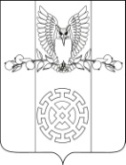 ПОСТАНОВЛЕНИЕАДМИНИСТРАЦИИ КУЙБЫШЕВСКОГО СЕЛЬСКОГО  ПОСЕЛЕНИЯСТАРОМИНСКОГО РАЙОНАот 27 марта 2018 года                                                                                № 40х.Восточный СосыкО создании координационного центра по выявлению, локализации и ликвидации особо опасного карантинного объекта – коричнево-мраморного клопа на территории Куйбышевского сельского поселенияВо исполнение Федерального закона от 15 июля 2000 года № 99-ФЗ «О карантине растений», в целях наиболее эффективной организации мероприятий по своевременному выявлению, локализации и ликвидации особо опасного карантинного вредителя – коричнево-мраморного клопа на территории  Куйбышевского сельского поселения, руководствуясь статьей 31 Устава Куйбышевского сельского поселения,  п о с т а н о в л я ю:Создать координационный центрпо выявлению, локализации и ликвидации особо опасного карантинного объекта – коричнево-мраморного клопа на территории  Куйбышевского сельского поселения (далее Координационный центр).Создать и утвердить состав Координационного центра (приложение №1).Утвердить положение о работе Координационного центра (приложение №2).Утвердить план мероприятий по выявлению, локализации и ликвидации особо опасного карантинного объекта – коричнево-мраморного клопа на территории  Куйбышевского сельского поселения (приложение №3).Главному инспектору администрации Куйбышевского сельского поселения Староминского района разместить содержание настоящего постановления на официальном сайте Куйбышевского сельского поселениря Староминского района  в сети Интернет.Контроль за выполнением настоящего постановления возложить на специалиста 1 категории  Куйбышевского сельского поселения Староминского района М.Д.Яценко.Постановление вступает в силу со дня его подписания.Глава Куйбышевского сельского поселения                                       С.С.ПетренкоПРИЛОЖЕНИЕ № 1УТВЕРЖДЕНпостановлением администрацииКуйбышевского сельского поселенияот _____________ № ______СОСТАВкоординационного центра по выявлению, локализации и ликвидации особо опасного карантинного объекта – коричнево-мраморного клопа на территории Куйбышевского сельского поселенияГлава Куйбышевскогосельского поселения			                                               С.С.ПетренкоПРИЛОЖЕНИЕ № 2УТВЕРЖДЕНОпостановлением администрацииКуйбышевского сельского поселенияот _____________ № ______ПОЛОЖЕНИЕо работе координационного центра по выявлению, локализации и ликвидации особо опасного карантинного объекта – коричнево-мраморного клопа на территории Куйбышевского сельского поселенияЦелями и задачами Координационного центра является выявление, локализации и ликвидации особо опасного карантинного объекта – коричнево-мраморного клопа на территории  Куйбышевского сельского поселения. Координационный центр регулирует работу штабов сельских поселений и хозяйствующих субъектов Куйбышевского сельского поселения.Заседание Координационного центра проводится не реже одного месяца в году.Координационный центр вносит предложения по закладке денежных средств в бюджет Куйбышевского сельского поселения на проведение мероприятий по ликвидации опасного карантинного объекта – коричнево-мраморного клопа на территории Куйбышевского сельского поселения. Глава Куйбышевскогосельского поселения			                                                   С.С.ПетренкоПРИЛОЖЕНИЕ № 3УТВЕРЖДЕНпостановлением администрацииКуйбышевского сельского поселенияот _____________ № ______ПЛАН МЕРОПРИЯТИЙпо выявлению, локализации и ликвидации особо опасного карантинного объекта – коричнево-мраморного клопа на территории Куйбышевского сельского поселенияПредседателю координационного центра по борьбе с карантинным вредителем коричнево – мраморным клопом на территории Куйбышевского сельского поселения  М.Д.Яценко:а) ежемесячно (до ноября 2018 года) осуществлять контроль за проведением хозяйствующими субъектами мероприятий по своевременному выявлению, локализации и ликвидации особо опасного карантинного вредителя – коричнево-мраморного клопа на территории Куйбышевского сельского поселения;б) координировать работу и взаимодействовать с уполномоченными федеральными и краевыми органами, а также администрациями сельских поселений Староминскогорайона по данному вопросу;в) информацию о фактах обнаружения особо опасного карантинного объекта – коричнево-мраморного клопа и принятых мерах по его ликвидации на территории Куйбышевского сельского поселения направлять в Управление Россельхознадзора по Краснодарскому краю и Республике Адыгея.Главному инспектору  администрации Куйбышевского сельского поселения  В.О.Огиенко:а) осуществлять контроль за своевременным предоставлением хозяйствующими субъектами и администрациями сельских поселений оперативной отчетности по выявлению, локализации и ликвидации коричнево-мраморного клопа;б) координировать работу и взаимодействовать с уполномоченными федеральными и краевыми органами, а также администрациями сельских поселений Староминского района по данному вопросу.Специалисту 1 категории  Куйбышевского сельского поселения Т.В.Свистун :а)  создать штаб по выявлению и принятию мер к уничтожению коричнево-мраморного клопа на территориях, расположенных в границах поселений;б) внести предложения по резервированию в бюджете сельского поселения денежных средств на мероприятия по выявлению, локализации и ликвидации коричнево-мраморного клопа;в) принимать своевременные меры по выявлению, локализации и ликвидации коричнево-мраморного клопа на территориях общего пользования, а также бесхозных территориях в границах поселений;г) провести разъяснительную работу с юридическими лицами, осуществляющими торговлю на территории сельского поселения о возможных фактах завоза опасного карантинного объекта – коричнево-мраморного клопа на территорию поселения вместе с продукцией из других районов и незамедлительном сообщении о фактах выявления в администрацию сельского поселения;д) проводить разъяснительную работу среди населения, в организациях, учреждениях, расположенных на территориях сельских поселений;е) привлекать органы территориального общественного самоуправления к проведению разъяснительной работы среди населения, выявлению и предупреждению правонарушений в данной сфере;ж) обеспечить изготовление и распространение наглядной агитации по вопросам выявления, локализации и ликвидации коричнево-мраморного клопа;з) в соответсвиии с требованиями действующего законодательства, выявлять и немедленно принимать меры административного воздействия к юридическим, должностным и физическим лицам, не выполняющим обязательные мероприятия  по выявлению, локализации и ликвидации карантинного объекта;и) информацию о фактах непринятия мер по выявлению, локализации и ликвидации коричнево-мраморного клопа на подведомственных, частных и прилегающих к ним закрепленных территориях, находящихся в ведении юридических и физических лиц, направлять в Управление Россельхознадзора по Краснодарскому краю и Республике Адыгея.к)  в срок до 4 апреля 2018 года, и далее еженедельно (до ноября 2018 года) предоставлять  в управление сельского хозяйства администрации муниципального образования Староминский район следующую информацию:- о работе администрации поселения, направленной на выявление, локализацию и ликвидацию коричнево-мраморного клопа, произведенной администрацией поселения в местах общего пользования, с указанием площадей, их местоположения, даты и вида выполненных работ.- о количестве материалов, переданных в Управление Россельхознадзора по Краснодарскому краю и Республике Адыгея в отношении юридических и физических лиц, допускающих нарушения правил борьбы с карантинными, особо опасными и опасными объектами.В срок до 4 апреля 2018 года, и далее ежемесячно рекомендоватьюридическим лицам и индивидуальным предпринимателям:а) провести мониторинг по выявлению особо опасного карантинного объекта – коричнево-мраморного клопа, в ведении (собственности, аренде, пользовании) которых находятся земельные участки;б) в обязательном порядке принимать своевременные меры по локализации и ликвидации карантинного объекта – коричнево-мраморного клопа;в) безотлагательно представлять информацию  в управление сельского хозяйства администрации муниципального образования Староминский район  о фактах выявления карантинного объекта – коричнево-мраморного клопа, о планируемых и проведенных мероприятиях по его уничтожению и локализации территории.5. Председателям  крестьянско-фермерских хозяйств  организовать работу по выявлению, локализации и ликвидации коричнево-мраморного клопа на территории крестьянско-фермерских хозяйств Куйбышевского сельского поселения.Глава Куйбышевскогосельского поселения			                                       С.С.ПетренкоЛИСТ СОГЛАСОВАНИЯпроекта постановления администрации муниципального образованияКуйбышевского сельского поселения  от___________№_______«О создании координационного центра по выявлению, локализации и ликвидации особо опасного карантинного объекта – коричнево-мраморного клопа на территории Куйбышевского сельского поселения»Проект внесен и подготовлен:Специалистом 1 категории Куйбышевского сельского поселения		                             М.Д.ЯценкоПроект согласован:Специалист 1 категорииКуйбышевского сельского поселения 			                  Т.В.СвистунГлавный инспекторКуйбышевского сельского поселения                                             В.О.ОгиенкоПетренко Сергей Сергеевич- глава администрации Куйбышевского сельского поселения, председатель;Стукало Евгений Николаевич- главный специалист администрации Куйбышевского сельского поселения, заместитель председателя;ЯценкоМаксим Дмитриевич-  специалист 1 категории  администрации Куйбышевского сельского поселения;Члены комиссии:Члены комиссии:СвистунТатьяна Владимировна- специалист 1 категории  администрации Куйбышевского сельского поселения;ТкаченкоНаталья Алексеевна- ведущий  специалист администрации Куйбышевского сельского поселения;СамсоненкоАлексей Алексеевич- начальник участковой ветлечебницыВасильевАлександр Юрьевич- УУП ОМВД Росии по Староминскому районуГринь Тимофей Владимирович- глава КФХКрутыхПетр Васильевич- депутат Куйбышевского сельского поселения, председатель комиссии по АПК, экологии, имущественных и земельных отношений.ДоляСергей Сергеевич- агроном 2 отделения ОАО «Имени Ильича»